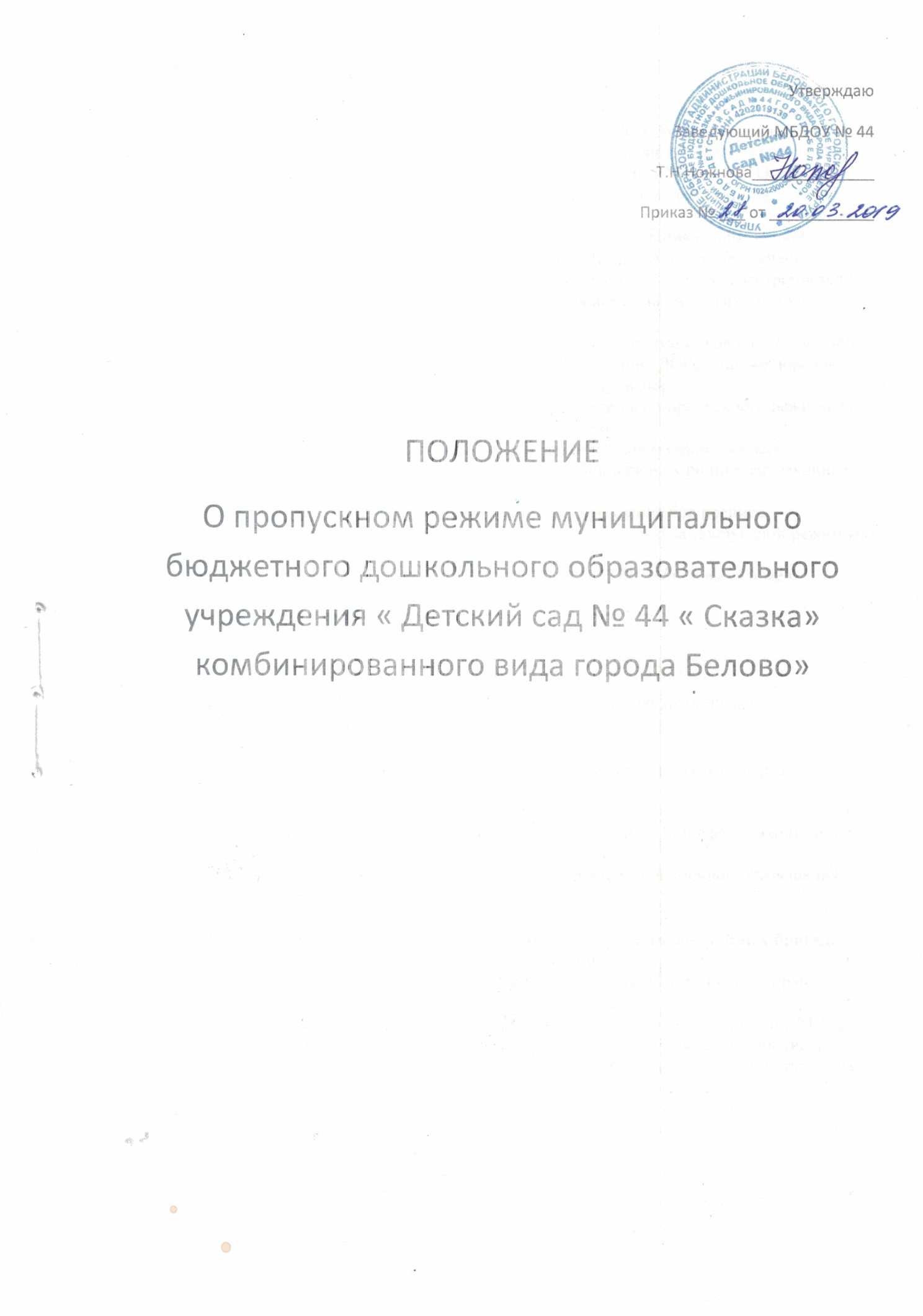 1 Общие положения1.1. Положение об организации контрольно-пропускного режима (далее – Положение)разработано в соответствии с Указом Президента РФ от 15.02.2006 № 116 "О мерах попротиводействию терроризму", Федеральным законом от 06.03.2006 № 35-ФЗ "Опротиводействии терроризму", Федеральным законом от 28.12.2010 № 390-ФЗ "Обезопасности", Федеральным законом от 29.12.2012 № 273-ФЗ "Об образовании вРоссийской Федерации".1.2. Положение регламентирует организацию и порядок осуществления в дошкольнойобразовательной организации (далее – ДОО) пропускного режима в целях обеспеченияобщественной безопасности, предупреждения возможных террористических, экстремистскихактов и других противоправных действий в отношении воспитанников, педагогическихработников и технического персонала.1.3. Положение устанавливает порядок доступа сотрудников, воспитанников и их родителей(законных представителей), посетителей на территорию и в здание ДОО, а так же порядоквноса и выноса материальных средств, въезда и выезда автотранспорта.1.4. Лицо, ответственное за организацию и обеспечение контрольно-пропускного режима натерритории Учреждения, назначается приказом заведующего.1.5. Требования настоящего положения распространяются в полном объеме на весьпедагогический состав, сотрудников Учреждения, воспитанников и их родителей (законныхпредставителей) - в части, их касающейся.1.6. Данное Положение доводится до всех сотрудников Учреждения под роспись.1.7. График работы МБДОУ детский сад для детей, ответственного за пропускной режим (по графику дежурств с 7.00 до 19.00час.);сторожами (в рабочие дни – по графику дежурств с 19.00 до 7.00 час.0; в выходные ипраздничные дни – круглосуточно).2 Организация контрольно-пропускного режима (КПР).2.1. Доступ на территорию и в здание ДОО разрешается:работникам с 6.30 до 19.00 час;воспитанникам и их родителям (законным представителям) с 7.00 до 19.00час;посетителям с 9.00 до 17.00 час..2.2. Вход в здание ДОО осуществляется:работниками, воспитанниками и родителями (законными представителями) – черезцентральный вход;посетителями – через центральный вход.2.3. Допуск на территорию и в здание ДОО в рабочие дни с 7.00 до 19.00час.в выходные ипраздничные дни осуществляется с разрешения заведующего.2.4. Допуск в ДОО рабочих по ремонту здания осуществляется с письменного разрешениязаведующего с понедельника по пятницу с 8 до 17.00 час.2.5. Порядок допуска на территорию транспортных средств, аварийных бригад,машин скорой помощи.2.5.1. Въезд на территорию Учреждения и парковка на территории автомашин на правахчастной собственности запрещены.2.5.2. Пожарные машины, автотранспорт аварийных бригад, машин скорой помощи, МЧС,правоохранительных органов допускаются на территорию Учреждения беспрепятственно.2.5.3. Автотранспорт, прибывший для хозяйственных и строительных работ, допускается натерриторию с разрешения заведующей, старшего воспитателя, заведующей хозяйством.2.5.4.Допуск сторонних автотранспортных средств на территорию Учрежденияосуществляется с разрешения заведующей Учреждением старшего воспитателя, заведующейхозяйством.2.5.5. При допуске на территорию Учреждения автотранспортных средств ответственный забезопасность предупреждает водителя о соблюдении мер безопасности при движении потерритории образовательного учреждения.2.6. Пропускной режим для посторонних лиц (случайных):2.6.1. Если дежурные не предупреждены о приходе посторонних (случайных) лицнеобходимо выяснить цель их прихода, проверить документы и доложить о нихадминистрации, пропускать этих лиц только с разрешения администрации;2.6.2. Лица, не связанные с образовательным процессом, посещающие образовательноеучреждение по служебной необходимости, пропускаются при предъявлении документа,удостоверяющего личность, по согласованию с заведующей или лицом его заменяющим, сзаписью в «Книге учета посетителей».2.6.3. Передвижение посетителей в зданиях осуществляется в сопровождении работника илиответсвенного за пропускной режим2.6.4. Посторонние лица с крупногабаритными сумками внутрь Учреждения не проходят.Крупногабаритные предметы, ящики, коробки проносятся в здание Учреждения послепроведения их досмотра, исключающего пронос запрещенных предметов в здание(взрывчатые вещества, холодное и огнестрельное оружие, наркотики и т.д.).2.6.5. Посторонние лица, о приходе которых дежурные предупреждены, могут пройти вУчреждение, предъявив свои документы.2.6.6. Посетители могут быть допущены в Учреждение при предъявлении документа,удостоверяющего личность.Документы устанавливающие личность:- для граждан Российской Федерации – только паспорт гражданина Российской Федерации;- для сотрудников МВД, ФСБ, прокуратуры, МО – служебные удостоверения личностиуказанных органов;- для граждан иностранных государств – паспорт гражданина данной страны.2.7. Пропускной режим для представителей вышестоящих организаций и проверяющих лиц:2.7.1. Представители официальных государственных учреждений проходят в Учреждение после предъявления удостоверений;2.7.2. О приходе официальных лиц дежурный докладывает заведующему, если их визит заранее не был известен.2.7.3.Представители правоохранительных, надзирающих, контролирующих органов,для которых законодательством предусмотрено право на беспрепятственный вход в помещения и на территорию учреждений и организаций, пропускаются при предъявлении документа, удостоверяющего их личность и подтверждающих полномочия, беспрепятственно с немедленным уведомлением об этом заведующего или лица, его замещающего.2.7.4. Лица, не являющиеся работниками Учреждения, но входящие в состав его органов (члены родительского комитета, участники иных органов, лица, специально приглашенные для участия в работе органов Учреждения и т.п), пропускаются при предъявлении документа, удостоверяющего личность, с уведомлением об этом заведующей или лица, ее замещающего.3 Обязанности участников образовательного процесса, посетителей при осуществлении контрольно-пропускного режима (КПР)3.1. Заведующий обязан:издавать приказы, инструкции, необходимые для осуществления контрольно-пропускногорежима;вносить изменения в Положение для улучшения контрольно-пропускного режима;определять порядок контроля и назначать лиц, ответственных за организацию контрольно-пропускного режима;осуществлять оперативный контроль выполнения Положения, работы ответственных лиц,дежурных администраторов и др.3.2. Заместитель заведующего по административно-хозяйственной работе обязан:обеспечиватьрабочее состояние системы освещения;свободный доступ к аварийным и запасным выходам;исправное состояние дверей, окон, замков, задвижек, ворот, калиток, крыши и т. д.;рабочее состояние аварийной подсветки в указателях маршрутов эвакуации;осуществлять контроль выполнения Положения всеми участниками образовательногопроцесса.3.3. Дежурный администратор обязан:осуществлять контроль допуска родителей (законных представителей) воспитанников,посетителей в здание ДОО и въезда автотранспорта на территорию;проводить обход территории и здания в течение дежурства с целью выявления нарушенийправил безопасности, делать записи в Журнале обхода территории;контролировать соблюдение Положения работниками и посетителями ДОО;при необходимости (обнаружение подозрительных лиц, взрывоопасных или подозрительныхпредметов и т. д.) принимать решения и руководить действиями по предотвращениючрезвычайных ситуаций (согласно инструкциям по пожарной безопасности, гражданскойобороне, охране жизни и здоровья детей и т. д.);выявлять лиц, пытающихся в нарушение установленных правил проникнуть на территориюДОО, совершить противоправные действия в отношении воспитанников, работников,посетителей, имущества и оборудования ДОО. В необходимых случаях с помощью средствсвязи подавать сигнал правоохранительным органам, вызывать группу задержаниявневедомственной охраны.3.4. Сторожа обязаны:проводить обход территории и здания ДОО в течение дежурства с целью выявлениянарушений правил безопасности, делать записи в Журнале ;при необходимости (обнаружение подозрительных лиц, взрывоопасных или подозрительныхпредметов и т. д.) принимать решения и руководить действиями по предотвращениючрезвычайных ситуаций (согласно инструкциям по пожарной безопасности, гражданскойобороне, охране жизни и здоровья детей и т. д.);выявлять лиц, пытающихся в нарушение установленных правил проникнуть на территориюДОО, совершить противоправные действия в отношении воспитанников, работников ипосетителей, имущества и оборудования ДОО. В необходимых случаях с помощью средствсвязи подавать сигнал правоохранительным органам, вызывать вневедомственную охрану;3.5. Работники ДОО обязаны:осуществлять контроль за пришедшими к ним посетителями на протяжении всего временинахождения в здании и на территории ДОО;проявлять бдительность при встрече посетителей в здании и на территории ДОО (уточнять, ккому пришли, провожать до места назначения и перепоручать другому сотруднику);следить, чтобы основные и запасные выходы из групп, прачечной, кухни были всегдазакрыты;спрашивать фамилию, имя, отчество; цель визита; номер и название группы; фамилию, имя,отчество необходимого работника ДОО; фамилию, имя, дату рождения ребенка.3.6. Родители (законные представители) воспитанников обязаны:приводить и забирать детей лично;осуществлять вход в ДОО и выход из него только через центральный или групповые входы;при входе в здание проявлять бдительность и не пропускать посторонних лиц (либосообщать о них сотрудникам ДОО).3.7. Посетители обязаны:представляться, если работники ДОО интересуются личностью и целью визита;после выполнения цели посещения выходить через центральный вход;не вносить в ДОО объемные сумки, коробки, пакеты и т. д.3.8. Работникам ДОО запрещается:нарушать требования Положения, инструкций по пожарной безопасности, гражданскойобороне, охране жизни и здоровья детей;оставлять без присмотра воспитанников, имущество и оборудование ДОО;оставлять незапертыми двери, окна, фрамуги, калитки, ворота и т. д.;впускать на территорию и в здание неизвестных лиц и лиц, не участвующих вобразовательном процессе (родственников, друзей, знакомых и т. д.);оставлять без сопровождения посетителей ДОО;находится на территории и в здании ДОО в нерабочее время, выходные и праздничные дни.3.9. Родителям (законным представителям) воспитанников запрещается:нарушать требования Положения, инструкций по пожарной безопасности, гражданскойобороне, охране жизни и здоровья детей;оставлять без сопровождения или присмотра своих детей;оставлять открытыми двери на территорию ДОО в здание и группу;пропускать через центральный вход подозрительных лиц;входить в здание ДОО через запасные выходы.4.Ответственность участников образовательного процесса за нарушение контрольно-пропускного режима4.1. Работники ДОО несут ответственность:за невыполнение требований Положения;нарушение инструкций по пожарной безопасности, гражданской обороне, охране жизни издоровья детей;допуск на территорию и в здание ДОО посторонних лиц;халатное отношение к имуществу ДОО.4.2. Родители (законные представители) воспитанников и другие посетители несутответственность:за невыполнение требований Положения;нарушение правил безопасного пребывания детей в ДОО;нарушение условий договора с ДОО;халатное отношение к имуществу ДОО.